ATZINUMS Nr. 22/8-3.10/18par atbilstību ugunsdrošības prasībāmAtzinums iesniegšanai derīgs sešus mēnešus.Atzinumu var apstrīdēt viena mēneša laikā no tā spēkā stāšanās dienas augstākstāvošai amatpersonai:Atzinumu saņēmu:20____. gada ___. ___________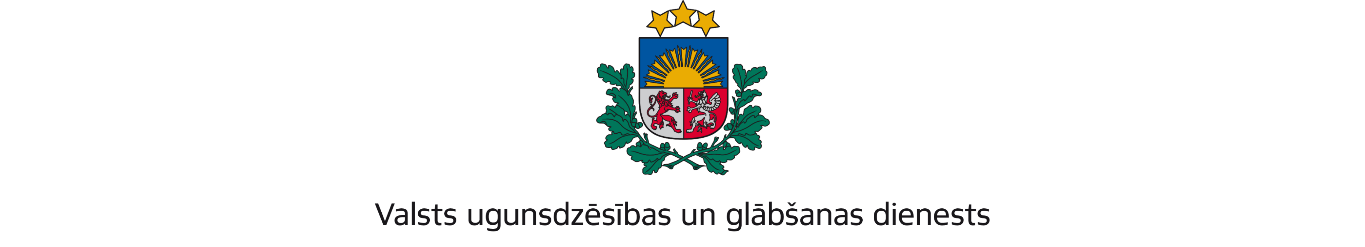 RĪGAS REĢIONA PĀRVALDEJaunpils iela 13, Rīga, LV-1002; tālr.: 67209650, e-pasts: rrp@vugd.gov.lv; www.vugd.gov.lvRīgaRīgas bērnu un jaunatnes sporta skola “Rīdzene”(izdošanas vieta)(juridiskās personas nosaukums vai fiziskās personas vārds, uzvārds)23.02.2024.Reģistrācijas numurs 40900013638(datums)(juridiskās personas reģistrācijas numurs)Rātslaukums 1, Rīga, LV-1050(juridiskās vai fiziskās personas adrese)1.Apsekots: Rīgas Imantas vidusskolas Rīgas bērnu un jaunatnes sporta skolas “Rīdzene” 101.,1.102., 103., 104. kabineti un sporta zāle, Kurzemes prospektā 158, Rīgā (turpmāk - Objekts).(apsekoto būvju, ēku vai telpu nosaukums)2.Adrese: Kurzemes prospekts 158, Rīga3.Īpašnieks (valdītājs): Rīgas Imantas vidusskola(juridiskās personas nosaukums vai fiziskās personas vārds, uzvārds)Reģistrācijas numurs 40900009897, Kurzemes prospekts 158, Rīga, LV-1029(juridiskās personas reģistrācijas numurs un adrese vai fiziskās personas adrese)4.Iesniegtie dokumenti: Ingūnas Markūnes 2024.gada 20.februāra iesniegums Nr.b/n, Valsts ugunsdzēsības un glābšanas dienesta Rīgas reģiona pārvaldē reģistrēts 2024.gada 20.februārī arNr.22/8-1.5/304.5.Apsekoto būvju, ēku vai telpu raksturojums: Objekta telpas ir nodrošinātas ar automātisko ugunsgrēka atklāšanas un trauksmes signalizācijas sistēmu un ugunsdzēsības aparātiem.6.Pārbaudes laikā konstatētie ugunsdrošības prasību pārkāpumi: Netika konstatēti.7.Slēdziens: Objekts atbilst ugunsdrošību regulējošo normatīvo aktu prasībām.8.Atzinums izsniegts saskaņā ar: Ministru kabineta 2009.gada 1.septembra noteikumu Nr.981“Bērnu nometņu organizēšanas un darbības kārtība” 8.5.apakšpunkta prasībām.(normatīvais akts un punkts saskaņā ar kuru izdots atzinums)9.Atzinumu paredzēts iesniegt: Valsts izglītības satura centram.(iestādes vai institūcijas nosaukums, kur paredzēts iesniegt atzinumu)Valsts ugunsdzēsības un glābšanas dienesta Rīgas reģiona pārvaldes priekšniekam, Jaunpils ielā 13, Rīgā, LV-1002.(amatpersonas amats un adrese)Valsts ugunsdzēsības un glābšanas dienesta Rīgas reģiona pārvaldes Ugunsdrošības uzraudzības un civilās aizsardzības nodaļas inspektorsA.Zeiza(amatpersonas amats)(paraksts)(v. uzvārds)Atzinums nosūtīts uz e-pastu: ingunamarkune@inbox.lv(juridiskās personas pārstāvja amats, vārds, uzvārds vai fiziskās personas vārds, uzvārds; vai atzīme par nosūtīšanu)(paraksts)